О назначении и проведении публичных слушаний по проекту бюджета муниципального образования Курманаевский сельсовет на 2024 год и плановый период 2025 и 2026годовВ соответствии с Федеральным законом от 06.10.2003 года № 131-ФЗ «Об общих принципах организации местного самоуправления в Российской Федерации», руководствуясь Уставом муниципального образования Курманаевский  сельсовет Курманаевского района Оренбургской области,  Положением о публичных слушаниях на территории муниципального образования Курманаевский сельсовет, утвержденным  решением Совета депутатов муниципального образования Курманаевский сельсовет от 06.08.2019 года № 185 «Об утверждении Положения «О порядке организации и проведения публичных слушаний, общественных обсуждений в муниципальном образовании Курманаевский сельсовет Курманаевского района»:1. Провести 28 ноября 2023 года публичные слушания по проекту бюджета муниципального образования Курманаевский сельсовет на 2024 год и плановый период 2025 и 2026годов (Приложение № 2) в 16-00 местного времени по адресу: с. Курманаевка, пл. Ленина, 1 (здание администрации МО Курманаевский сельсовет).2. Установить с  17 ноября по 27 ноября 2023 года срок подачи предложений и рекомендаций участниками публичных слушаний по обсуждаемому вопросу в администрацию МО Курманаевский сельсовет по адресу: Оренбургская область, Курманаевский район, с. Курманаевка, пл. Ленина,1(Приложение № 1).3. Для проведения публичных слушаний создать оргкомитет в количестве 4-х человек в следующем составе:Беляева Беляева К.Н., глава МО Курманаевский сельсовет;Скурыгина И.А., секретарь оргкомитета, ведущий специалист администрации МО Курманаевский сельсовет;3)Прокофьева О.А., юрисконсульт администрации сельсовета;4) Алексеева М.А., ведущий специалист администрации сельсовета.4. Возложить подготовку проведения публичных слушаний по проекту бюджета муниципального образования Курманаевский сельсовет на 2024 год и плановый период 2025 и 2026 годов на ведущего специалиста администрации МО Курманаевский сельсовет (Скурыгина И.А.).5. Контроль за настоящим постановлением оставляю за собой.6.Настоящее постановление вступает в силу после официального опубликования в газете «Вестник Курманаевского сельсовета» и подлежит размещению на официальном сайте МО Курманаевский сельсовет.Глава муниципального образования				          К.Н. БеляеваРазослано: в дело, администрации района,  прокурору района, Скурыгиной И.А.Приложение № 1 к постановлению 17.11.2023 № 187-пПорядок учета предложений по проекту бюджета муниципального образования Курманаевский сельсовет на 2024 год и плановый период 2025 и 2026 годовУчет предложений по проекту бюджета муниципального образования Курманаевский сельсовет на 2024 год и плановый период 2025 и 2026 годовосуществляется в соответствии с Положением о публичных слушаниях на территории муниципального образования Курманаевский сельсовет Курманаевского района Оренбургской области, утвержденным Решением совета депутатов Курманаевского сельсовета Курманаевского района Оренбургской области от 06.08.2019 г. № 185.Все предложения по внесению изменений и дополнений в проект бюджета принимаются в письменном виде ежедневно, кроме субботы и воскресенья, с 17 ноября по 27 ноября 2021 года, с 9.00 до 17.00 по адресу с. Курманаевка, пл. Ленина 1, каб. № 37 администрация МО Курманаевский сельсовет.	Данные предложения будут зачитаны на заседании Совета депутатов МО Курманаевский сельсовет и учтены при принятии решения об утверждении бюджета муниципального образования Курманаевский сельсовет на 2024 год и плановый период 2025 и 2026 годов.Приложение № 2 к постановлению 17.11.2023 № 187-пОсновные показатели проекта бюджета поселения на 2024 год и на плановый период 2025 и 2026 годовВедомственная структура расходов  бюджета поселения на 2024 год и на плановый период 2025 и 2026 годов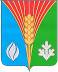 Администрация Муниципального образованияКурманаевский сельсоветКурманаевского районаОренбургской областиПОСТАНОВЛЕНИЕ17.11.2023 №187-пНаименование показателяПППРЗПРЦСРВР202420252026Администрация МО Курманаевский сельсовет Курманаевского района Оренбургской области11236537,330 026,630 755,6Общегосударственные вопросы1120110 360,810 360,810 360,8Функционирование высшего должностного лица субъекта Российской Федерации и муниципального образования11201021532,01 532,01 532,0Муниципальная программа "Устойчивое развитие территории муниципального образования Курманаевский сельсовет Курманаевского района Оренбургской области на 2019-2024 годы"112010250000000001532,01 532,01 532,0Комплекс процессных мероприятий112010250400000001532,01 532,01 532,0Комплекс процессных мероприятий «Организация деятельности муниципального образования Курманаевский сельсовет на решение вопросов местного значения"112010250405000001532,01 532,01 532,0Расходы на содержание высшего должностного лица112010250405100101532,01 532,01 532,0Расходы на выплату персоналу государственных (муниципальных) органов112010250405100101201532,01 532,01 532,0Функционирование Правительства Российской Федерации, высших исполнительных органов государственной власти субъектов Российской Федерации, местных администраций11201045 464,35 464,35 464,3Обеспечение функций аппарата администрации муниципального образования Курманаевский сельсовет112010450405100205 198,05 198,35 198,0Расходы на выплату персоналу государственных(муниципальных) органов112010450405100201205 198,05 198,05 198,0Комплекс процессных мероприятий "Организация мероприятий по ГО, транспорту, связи, торговли в границах поселения"11201045040600000266,3266,3266,3Организация мероприятий по ГО, транспорту, связи, торговли в границах поселения11201045040610020266,3266,3266,3Иные межбюджетные трансферты11201045040610020540266,3266,3266,3Обеспечение деятельности финансовых, налоговых и таможенных органов и органов финансового (финансово-бюджетного) надзора1120106364,5364,5364,5Комплекс процессных мероприятий "Формирование бюджета поселения и контроль за исполнением данного бюджета"11201065040700000210,8210,8210,8Формирование бюджета поселения и контроль за исполнением данного бюджета11201065040710020105,4105,4105,4Иные межбюджетные трансферты11201065040710020540105,4105,4105,4Организация исполнения бюджета по расходам11201065040710021105,4105,4105,4Иные межбюджетные трансферты11201065040710021540105,4105,4105,4Непрограммные мероприятия11201067700000000153,7153,7153,7Руководство и управление в сфере установленных функций органов муниципальной власти сельсовета11201067710000000153,7153,7153,7Центральный аппарат11201067710010020153,7153,7153,7Иные межбюджетные трансферты11201067710010020540153,7153,7153,7Обеспечение проведения выборов и референдумов1120107000Непрограммные мероприятия11201077700000000000Прочие непрограммные мероприятия11201077740000000000обеспечение выборов депутатов представительных органов11201077740096520000иные бюджетные ассигнования11201077740096520800000специальные расходы11201077740096520880000Другие общегосударственные вопросы11201133 0003 0003 000Комплекс процессных мероприятий «Осуществление  административно-хозяйственного, транспортного и информационного обеспечения органов местного самоуправления муниципального образования Курманаевский сельсовет»112011350408000002 5832 5832 583Осуществление  административно-хозяйственного, транспортного и информационного обеспечения органов местного самоуправления муниципального образования Курманаевский сельсовет112011350408700312 5832 5832 583Иные закупки товаров, работ и  услуг для обеспечения государственных (муниципальных) нужд112011350408700312402 5832 5832 583Членские взносы в Совет (ассоциацию) муниципальных образований11201135040870032171717Уплата налогов, сборов и иных платежей11201135040870032850171717Комплекс процессных мероприятий "Содержание муниципального имущества»11201135040900000200200200Содержание муниципального имущества 11201135040974430200200200Иные закупки товаров, работ и  услуг для обеспечения государственных (муниципальных) нужд11201135040974430240200200200Непрограммные мероприятия11201137700000000200200200Прочие непрограммные мероприятия11201137740000000200200200Оценка недвижимости, признание прав и регулирование отношений по государственной и муниципальной собственности11201137740090850200200200Иные закупки товаров, работ и  услуг для обеспечения государственных (муниципальных) нужд11201137740090850240200200200Национальная оборона1120200338,5351,5366,7Мобилизационная и вневойсковая подготовка1120203338,5351,5366,7Комплекс процессных мероприятий «Мобилизационная и вневойсковая подготовка на территории муниципального образования Курманаевский сельсовет"11202035040300000338,5351,5366,7Субвенции на осуществление первичного воинского учета на территориях, где отсутствуют военные комиссариаты11202035040351180338,5351,5366,7Расходы на выплату персоналу муниципальных органов11202035040351180120338,5351,5366,7Национальная безопасность и правоохранительная деятельность11203500350350Обеспечение пожарной безопасности1120310500350350Комплекс процессных мероприятий «Обеспечение пожарной безопасности на территории МО Курманаевский сельсовет»11203105041000000500350350Содержание личного состава ДПК11203105041092470495345345Иные закупки товаров, работ и  услуг для обеспечения государственных (муниципальных) нужд11203105041092470240495345345Содержание добровольной народной дружины11203105041092471555Иные закупки товаров, работ и  услуг для обеспечения государственных (муниципальных) нужд11203105041092471240555Национальная экономика1120450004 5004 000Дорожное хозяйство(дорожные фонды)11204095 0004 5004 000Комплекс процессных мероприятий "Комплексное развитие систем транспортной инфраструктуры на территории муниципального образования Курманаевский сельсовет "112040950401000005 000 4 5004 000Содержание и ремонт автомобильных дорог112040950401907505 0004 5004 000Иные закупки товаров, работ и  услуг для обеспечения государственных (муниципальных) нужд112040950401907502405 0004 5004 000Мероприятия в рамках приоритетных проектов Оренбургской области11204095050000000000Реализация инициативных проектов1120409505П500000000Реализация инициативных проектов (устройство уличного освещения за счет областного бюджета и обязательные средства местного бюджета)1120409505П5S1414000Иные закупки товаров, работ и  услуг для обеспечения государственных (муниципальных) нужд1120409505П5S1414240000Мероприятия по завершению реализации инициативных проектов (дополнительные средства местного бюджета и инициативные платежи)1120409505П5И1414000Иные закупки товаров, работ и  услуг для обеспечения государственных (муниципальных) нужд1120409505П5И1414240000Жилищно-коммунальное хозяйство1120512 470,15 854,66 290,8Жилищное хозяйство1120501353535Прочие непрограммные мероприятия11205017740090752353535Оплата взносов на капитальный ремонт жилого фонда муниципальной собственности11205017740090752353535Иные закупки товаров, работ и услуг для обеспечения государственных (муниципальных) нужд11205017740090752240353535Коммунальное хозяйство112050210 435,13 819,64 255,8Комплекс процессных мероприятий "Комплексное развитие системы коммунальной инфраструктуры  муниципального образования Курманаевский сельсовет Курманаевского района Оренбургской области "11205025040200000Расходы на содержание общественной бани112050250402950801 500200200Иные закупки товаров, работ и услуг для обеспечения государственных (муниципальных) нужд112050250402950802401 500200200Мероприятия по техническому обслуживанию и ремонту объектов коммунальной инфраструктуры сельских поселений1120502504029075115001 2001 200Иные закупки товаров, работ и услуг для обеспечения государственных (муниципальных) нужд112050250402907512401 5001 2001 200Мероприятия по субсидированию тепло и водоснабжающихорганизаций в целях возмещения недополученных доходов112050250402917517 435,12 419,62 855,8Субсидии юридическим лицам (кроме некоммерческих организаций) индивидуальным предпринимателям, физическим лицам- производителям товаров, работ, услуг112050250402917518107 435,12 419,62 855,8Мероприятия по капитальному ремонту объектов коммунальной инфраструктуры муниципальной собственности 112050250402S0450000Иные закупки товаров, работ и услуг для обеспечения государственных (муниципальных) нужд112050250402S0450240000Благоустройство11205032 0002 0002 000Благоустройство-озеленение112050350402963005000Иные закупки товаров, работ и  услуг для обеспечения государственных (муниципальных) нужд112050350402963002405000Благоустройство - организация и содержание мест захоронения1120503504029640010000Иные закупки товаров, работ и  услуг для обеспечения государственных (муниципальных) нужд1120503504029640024010000Благоустройство - прочие мероприятия по благоустройству поселения112050350402965001 850,002 0002 000Иные закупки товаров, работ и  услуг для обеспечения государственных (муниципальных) нужд11205035040296500240 1 850,002 0002 000Обеспечение комплексного развития сельских территорий 112050350402L5760000Иные закупки товаров, работ и  услуг для обеспечения государственных (муниципальных) нужд112050350402L576024000               0Культура и кинематография112087 517,97 517,97 517,9Культура11208017 517,97 517,97 517,9Комплекс процессных мероприятий «Развитие культуры на территории МО Курманаевский сельсовет112080150411000007 517,97 517,97 517,9Организация и проведение культурно-массовых мероприятий, содержание народных коллективов112080150411744004 633,24 633,24 633,2Иные межбюджетные трансферты112080150411744005404 633,24 633,24 633,2Организация библиотечного обслуживания населения"112080150411744202 884,72 884,72 884,7Иные межбюджетные трансферты112080150411744205402 884,72 884,72 884,7Социальная политика11210300300300Комплекс процессных мероприятий "Пенсионное обеспечение лиц, замещавших муниципальные должности и должности муниципальной службы в муниципальном образовании Курманаевский сельсовет"11210015041200000300300300Пенсия за выслугу лет муниципальным служащим администрации МО Курманаевский сельсовет11210015041220580300300300Публичные нормативные социальные выплаты гражданам11210015041220580310300300300Физическая культура и спорт11211505050Физическая культура1121101505050Комплекс процессных мероприятий "Развитие физической культуры и спорта в муниципальном образовании Курманаевский сельсовет"11211015041300000505050Развитие физической культуры и спорта 11211015041392970505050Иные закупки товаров, работ и  услуг для обеспечения государственных (муниципальных) нужд11211015041392970240505050Условно утвержденные расходы11299741,81 519,4Условно утвержденные расходы1129999741,81 519,4Условно утвержденные расходы11299999990000741,81 519,4ИТОГО36537,330 026,630 755,6